В соответствии с федеральными законами от 21 декабря . № 68-ФЗ «О защите населения и территорий от чрезвычайных ситуаций природного и техногенного характера» (в редакции от 3 июля 2019 года) и от 6 октября . № 131-ФЗ «Об общих принципах организации местного самоуправления в Российской Федерации» (с изменениями на 27 декабря 2019 года),  постановлениями Кабинета Министров Чувашской Республики от 26 мая . № 139 «Об утверждении Правил охраны жизни людей на воде в Чувашской Республике» (с изменениями на 22 апреля 2009 года, с изменениями от 27 июля 2016 г. №299), от 6 июля . № 167 «Об утверждении Правил пользования водными объектами для плавания на маломерных судах в Чувашской Республике» (с изменениями на 8 ноября 2019 года),   и организационно-методическим указанием Кабинета Министров Чувашской Республики от 29 апреля 2022года № 7 «Об обеспечении безопасности людей на водных объектах в Чувашской Республике в период купального сезона 2022 года», в целях обеспечения безопасности людей на водных объектах Приволжского сельского поселения в период купального сезона 2022года,     администрация  Приволжского сельского поселения Мариинско-Посадского района Чувашской Республики  п о с т а н о в л я е т: 1. Утвердить прилагаемый план мероприятий по обеспечению безопасности людей на водных объектах Приволжского сельского поселения Мариинско-Посадского района на 2022 год. 2.Провести:- профилактическую работу с населением  по разъяснению правил безопасного поведения людей на воде; - определить потенциально опасные участки водоемов и обозначить их соответствующими предупреждающими и запрещающими знаками; - установить в местах массового отдыха населения вблизи водоемов стенды (щиты) с материалами по профилактике несчастных случаев с людьми на воде и извлечениями из Правил охраны жизни людей на воде в Чувашской Республике. 3. Контроль за выполнением настоящего постановления оставляю за собой.4. Настоящее постановление подлежит официальному опубликованию. Глава Приволжского сельского поселения                                                          Чернов Э.В.УТВЕРЖДЕНпостановлением администрации Приволжского сельского поселения Мариинско-Посадского района Чувашской Республикиот «01» июля 2022 г. № 33(приложение)ПЛАНмероприятий по обеспечению безопасности людей на водных объектах в период купального сезона 2022года на территории Приволжского сельского поселения Мариинско-Посадского района Чувашской РеспубликиЧĂВАШ РЕСПУБЛИКИСĔнтĔрвĂрри РАЙОНĚПРИВОЛЖСКИ ЯЛ ПОСЕЛЕНИЙĚН  АДМИНИСТРАЦИЙĚ ЙЫШĂНУ «01»  июля 2022ç. №33 Нерядово ялě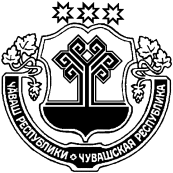 ЧУВАШСКАЯ РЕСПУБЛИКА
МАРИИНСКО-ПОСАДСКИЙ РАЙОН АДМИНИСТРАЦИЯПРИВОЛЖСКОГО СЕЛЬСКОГОПОСЕЛЕНИЯ ПОСТАНОВЛЕНИЕ «01» июля  2022г. №33 деревня Нерядово Об обеспечении безопасности людей на водных объектах  Приволжского сельского поселения Мариинско-Посадского района Чувашской Республики в период купального сезона 2022 года№п\пНаименование мероприятийСроки исполненияИсполнители1Довести до населения информацию об опасных участках водоемов и местах, запрещенных для купания, через средства массовой информации и наглядную агитацию июль глава Приволжского сельского поселения2Определить потенциально опасные участки водоемов и установить соответствующие знакииюльглава Приволжского сельского поселения3Довести до населения информацию по вопросам организации отдыха людей вблизи водоемов и соблюдения мер безопасности на воде постоянноглава Приволжского сельского поселения4Назначить ответственных за обеспечение безопасности людей на водоемах в период купального сезонаиюльглава Приволжского сельского поселения5Проведение «Месячника безопасности на воде» в учреждениях  культуры Июль  Работники культуры (по согласованию)6Осуществлять взаимодействие со спасательной станцией «Марпосадская» КУ «Чувашская республиканская ПСС» МЧС России  и районной рабочей группой по проведению спасательных и других неотложных работ постоянноглава Приволжского сельского поселения (по согласованию)7Провести внеочередные заседания комиссии по предупреждению и ликвидации чрезвычайных ситуаций и обеспечению пожарной безопасности по вопросам обеспечения безопасности людей в период купального сезонапостоянноглава Приволжского сельского поселения